プロジェクト管理ルーブリック                                        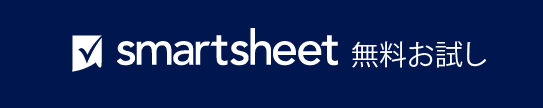 プロジェクト名およびプロジェクト マネージャー日付日付レビュー担当者名ルーブリックスコアスコアリング スケールスコアリング スケール合計プロフェッショナル: 一貫して基準を満たしている/期待値を上回る4プロフェッショナルプロフェッショナル55 – 60経験豊富: 基準をしばしば/頻繁に満たしている3経験豊富経験豊富48 – 54発展途中: 基準を時々満たしている/要改善2発展途中発展途中40 – 47新人: 基準を満たしていない、またはほとんど満たしていない1新人新人0 – 39プロジェクトの開始4321期待と成果が明確に説明されている実現可能性調査を完了しているプロジェクト関係者が決まっている開始合計スコアプロジェクト計画4321リソースが明確に特定されている現実的な期限を設定し、タスク/活動の概要を明確に示しているプロジェクトの役割と責任が明確に定義され、割り振られている 計画合計スコアプロジェクト実行4321チームはプロジェクトを通じて効果的に活動したタスク/アクティビティは予定通りに完了した必要に応じて、効果的に調整を行った実行合計スコア制御および監視4321毎日および定期的にモニタリングを実施した進捗レポートを完了したプロジェクトを通じて問題の特定と対処を適切に行った制御および監視合計スコアプロジェクトの終了4321すべての成果物は予定通り、または締め切り以前に完成した包括的な分析と改善に向けた推奨事項を提供したプロジェクトの終了に関するすべてのガイドラインに準拠している終了合計スコア全体的な合計スコア– 免責条項 –Smartsheet がこの Web サイトに掲載している記事、テンプレート、または情報などは、あくまで参考としてご利用ください。Smartsheet は、情報の最新性および正確性の確保に努めますが、本 Web サイトまたは本 Web サイトに含まれる情報、記事、テンプレート、あるいは関連グラフィックに関する完全性、正確性、信頼性、適合性、または利用可能性について、明示または黙示のいかなる表明または保証も行いません。かかる情報に依拠して生じたいかなる結果についても Smartsheet は一切責任を負いませんので、各自の責任と判断のもとにご利用ください。